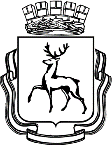 АДМИНИСТРАЦИЯ ГОРОДА НИЖНЕГО НОВГОРОДАПОСТАНОВЛЕНИЕВ соответствии со статьей 52 Устава города Нижнего Новгорода, Порядком разработки, реализации и оценки эффективности муниципальных программ города Нижнего Новгорода и Методическими рекомендациями по разработке и реализации муниципальных программ города Нижнего Новгорода, утвержденными постановлением администрации города Нижнего Новгорода от 08.04.2014 № 1228,  решением городской Думы города Нижнего Новгорода от 21.02.2023 № 16 «О внесении изменений в решение городской Думы города Нижнего Новгорода  от 14.12.2022 № 265 «О бюджете города Нижнего Новгорода на 2023 и плановый период 2024-2025 годов», администрация города Нижнего Новгорода постановляет:Внести в муниципальную программу «Развитие туризма на территории города Нижнего Новгорода» на 2023-2028 годы (далее – Программа), утвержденную постановлением администрации города Нижнего Новгорода от 22.12.2022 № 7070, следующие изменения: Изложить раздел 1 «Паспорт Программы» в редакции согласно приложению № 1 к настоящему постановлению. Изложить таблицу 5 «Ресурсное обеспечение реализации Программы за счет средств бюджета города Нижнего Новгорода» пункта 2.6 «Обоснование объема финансовых ресурсов» раздела 2 «Текстовая часть Программы» в редакции согласно приложению № 2 к настоящему постановлению.1.3. Изложить План реализации муниципальной программы «Развитие туризма на территории города Нижнего Новгорода на 2023-2028 годы» на 2023 год в редакции согласно приложению № 3 к настоящему постановлению. Управлению информационной политики администрации города Нижнего Новгорода обеспечить опубликование настоящего постановления в официальном печатном средстве массовой информации – газете «День города. Нижний Новгород». Юридическому департаменту администрации города Нижнего Новгорода (Витушкина Т.А.) обеспечить размещение настоящего постановления на официальном сайте администрации города Нижнего Новгорода в информационно-телекоммуникационной сети «Интернет». Контроль за исполнением постановления возложить на исполняющего обязанности первого заместителя главы администрации города Нижнего Новгорода Егорова С.А.А.В.Симагин435 58 51Паспорт ПрограммыТаблица 5Ресурсное обеспечениереализации программы за счет средств бюджета города Нижнего НовгородаПЛАНреализации муниципальной программы «Развитие туризмана территории города Нижнего Новгорода» на 2023-2028 годына 2023 год№ ┌┐                                                 Ю.В.Шалабаев3ПРИЛОЖЕНИЕ № 1к постановлению администрациигородаот__________  № _______Ответственный исполнитель ПрограммыДепартамент развития туризма и внешних связей администрации города Нижнего Новгорода.Департамент развития туризма и внешних связей администрации города Нижнего Новгорода.Департамент развития туризма и внешних связей администрации города Нижнего Новгорода.Департамент развития туризма и внешних связей администрации города Нижнего Новгорода.Департамент развития туризма и внешних связей администрации города Нижнего Новгорода.Департамент развития туризма и внешних связей администрации города Нижнего Новгорода.Департамент развития туризма и внешних связей администрации города Нижнего Новгорода.Цели ПрограммыПовышение туристической привлекательности города Нижнего Новгорода.Повышение туристической привлекательности города Нижнего Новгорода.Повышение туристической привлекательности города Нижнего Новгорода.Повышение туристической привлекательности города Нижнего Новгорода.Повышение туристической привлекательности города Нижнего Новгорода.Повышение туристической привлекательности города Нижнего Новгорода.Повышение туристической привлекательности города Нижнего Новгорода.Задачи ПрограммыПредоставление населению туристско-информационных услуг;Формирование туристического продукта, удовлетворяющего потребности российских и зарубежных туристов.Предоставление населению туристско-информационных услуг;Формирование туристического продукта, удовлетворяющего потребности российских и зарубежных туристов.Предоставление населению туристско-информационных услуг;Формирование туристического продукта, удовлетворяющего потребности российских и зарубежных туристов.Предоставление населению туристско-информационных услуг;Формирование туристического продукта, удовлетворяющего потребности российских и зарубежных туристов.Предоставление населению туристско-информационных услуг;Формирование туристического продукта, удовлетворяющего потребности российских и зарубежных туристов.Предоставление населению туристско-информационных услуг;Формирование туристического продукта, удовлетворяющего потребности российских и зарубежных туристов.Предоставление населению туристско-информационных услуг;Формирование туристического продукта, удовлетворяющего потребности российских и зарубежных туристов.Этапы и сроки реализации ПрограммыСрок реализации Программы 2023-2028 годы. Программа реализуется в один этап.Срок реализации Программы 2023-2028 годы. Программа реализуется в один этап.Срок реализации Программы 2023-2028 годы. Программа реализуется в один этап.Срок реализации Программы 2023-2028 годы. Программа реализуется в один этап.Срок реализации Программы 2023-2028 годы. Программа реализуется в один этап.Срок реализации Программы 2023-2028 годы. Программа реализуется в один этап.Срок реализации Программы 2023-2028 годы. Программа реализуется в один этап.Объемы бюджетных ассигнований Программы за счет средств бюджета города Нижнего НовгородаОбщий объем бюджетных ассигнований, необходимый для финансирования Программы, составит 304 439 022,89 руб., в том числе:Общий объем бюджетных ассигнований, необходимый для финансирования Программы, составит 304 439 022,89 руб., в том числе:Общий объем бюджетных ассигнований, необходимый для финансирования Программы, составит 304 439 022,89 руб., в том числе:Общий объем бюджетных ассигнований, необходимый для финансирования Программы, составит 304 439 022,89 руб., в том числе:Общий объем бюджетных ассигнований, необходимый для финансирования Программы, составит 304 439 022,89 руб., в том числе:Общий объем бюджетных ассигнований, необходимый для финансирования Программы, составит 304 439 022,89 руб., в том числе:Общий объем бюджетных ассигнований, необходимый для финансирования Программы, составит 304 439 022,89 руб., в том числе:Объемы бюджетных ассигнований Программы за счет средств бюджета города Нижнего НовгородаОтветственный исполнитель (соисполнители)2023год2024год2025год2026год2027год2028годОбъемы бюджетных ассигнований Программы за счет средств бюджета города Нижнего НовгородаВсего, в том числе:55 631 660,2045 550 100,0045 550 100,0050 633 375,5352 543 584,7754 530 202,39Объемы бюджетных ассигнований Программы за счет средств бюджета города Нижнего НовгородаДепартамент развития туризма и внешних связей55 631 660,2045 550 100,0045 550 100,0050 633 375,5352 543 584,7754 530 202,39Объемы бюджетных ассигнований Программы за счет средств бюджета города Нижнего НовгородаЦелевые индикаторы ПрограммыОбщее количество туристов, посетивших город Нижний Новгород в 2028 году, -  1 064 282 чел., в том числе:российских туристов – 1 010 082 чел.,иностранных туристов – 54 200 чел.Доля граждан, оценивших качество туристско-информационных услуг на «хорошо» и «отлично», – 100%.Объем платных туристских услуг – 1395045,656 тыс. рублей.Общее количество туристов, посетивших город Нижний Новгород в 2028 году, -  1 064 282 чел., в том числе:российских туристов – 1 010 082 чел.,иностранных туристов – 54 200 чел.Доля граждан, оценивших качество туристско-информационных услуг на «хорошо» и «отлично», – 100%.Объем платных туристских услуг – 1395045,656 тыс. рублей.Общее количество туристов, посетивших город Нижний Новгород в 2028 году, -  1 064 282 чел., в том числе:российских туристов – 1 010 082 чел.,иностранных туристов – 54 200 чел.Доля граждан, оценивших качество туристско-информационных услуг на «хорошо» и «отлично», – 100%.Объем платных туристских услуг – 1395045,656 тыс. рублей.Общее количество туристов, посетивших город Нижний Новгород в 2028 году, -  1 064 282 чел., в том числе:российских туристов – 1 010 082 чел.,иностранных туристов – 54 200 чел.Доля граждан, оценивших качество туристско-информационных услуг на «хорошо» и «отлично», – 100%.Объем платных туристских услуг – 1395045,656 тыс. рублей.Общее количество туристов, посетивших город Нижний Новгород в 2028 году, -  1 064 282 чел., в том числе:российских туристов – 1 010 082 чел.,иностранных туристов – 54 200 чел.Доля граждан, оценивших качество туристско-информационных услуг на «хорошо» и «отлично», – 100%.Объем платных туристских услуг – 1395045,656 тыс. рублей.Общее количество туристов, посетивших город Нижний Новгород в 2028 году, -  1 064 282 чел., в том числе:российских туристов – 1 010 082 чел.,иностранных туристов – 54 200 чел.Доля граждан, оценивших качество туристско-информационных услуг на «хорошо» и «отлично», – 100%.Объем платных туристских услуг – 1395045,656 тыс. рублей.Общее количество туристов, посетивших город Нижний Новгород в 2028 году, -  1 064 282 чел., в том числе:российских туристов – 1 010 082 чел.,иностранных туристов – 54 200 чел.Доля граждан, оценивших качество туристско-информационных услуг на «хорошо» и «отлично», – 100%.Объем платных туристских услуг – 1395045,656 тыс. рублей.ПРИЛОЖЕНИЕ № 2к постановлению администрациигородаот____________  № ________№
п/пКод основного мероприятия целевой статьи расходовНаименование муниципальной программы, основного мероприятияОтветственный исполнитель, соисполнительРасходы, руб.Расходы, руб.Расходы, руб.Расходы, руб.Расходы, руб.Расходы, руб.№
п/пКод основного мероприятия целевой статьи расходовНаименование муниципальной программы, основного мероприятияОтветственный исполнитель, соисполнитель2023 год2024 год2025 год2026 год2027 год2028 год12345678910Муниципальная программа «Развитие туризма на территории города Нижнего Новгорода» на 2023-2028 годыМуниципальная программа «Развитие туризма на территории города Нижнего Новгорода» на 2023-2028 годыМуниципальная программа «Развитие туризма на территории города Нижнего Новгорода» на 2023-2028 годыВсего, в том числе:55 631 660,2045 550 100,0045 550 100,0050 633 375,5352 543 584,7754 530 202,39Муниципальная программа «Развитие туризма на территории города Нижнего Новгорода» на 2023-2028 годыМуниципальная программа «Развитие туризма на территории города Нижнего Новгорода» на 2023-2028 годыМуниципальная программа «Развитие туризма на территории города Нижнего Новгорода» на 2023-2028 годыДепартамент развития туризма и внешних связей администрации города Нижнего Новгорода55 631 660,2045 550 100,0045 550 100,0050 633 375,5352 543 584,7754 530 202,391.24П01Обеспечение деятельности МАУ «Управление по туризму города Нижнего Новгорода»Всего, в том числе:24 886 600,0026 050 100,0026 050 100,0028 389 031,0029 460 043,7230 573 896,961.24П01Обеспечение деятельности МАУ «Управление по туризму города Нижнего Новгорода»Департамент развития туризма и внешних связей администрации города Нижнего Новгорода24 886 600,0026 050 100,0026 050 100,0028 389 031,0029 460 043,7230 573 896,962.24П02Проведение мероприятий по укреплению материально-технической базы (приобретение основных фондов)Всего, в том числе:1 661 760,200,000,000,000,000,002.24П02Проведение мероприятий по укреплению материально-технической базы (приобретение основных фондов)Департамент развития туризма и внешних связей администрации города Нижнего Новгорода1 661 760,200,000,000,000,000,003.24П03Проведение мероприятий, направленных на повышение конкурентоспособности туристического продукта и увеличение туристского потока в Нижний НовгородВсего, в том числе:19 500 000,0019 500 000,0019 500 000,0022 244 344,5323 083 541,0523 956 305,433.24П03Проведение мероприятий, направленных на повышение конкурентоспособности туристического продукта и увеличение туристского потока в Нижний НовгородДепартамент развития туризма и внешних связей администрации города Нижнего Новгорода19 500 000,0019 500 000,0019 500 000,0022 244 344,5323 083 541,0523 956 305,434.24ПJ1Реализация Федерального проекта «Развитие туристической инфраструктуры»Всего, в том числе:9 583 300,000,000,000,000,000,004.24ПJ1Реализация Федерального проекта «Развитие туристической инфраструктуры»Департамент развития туризма и внешних связей администрации города Нижнего Новгорода9 583 300,000,000,000,000,000,00ПРИЛОЖЕНИЕ № 3к постановлению администрациигородаот____________  № _______№п/пКод основного мероприятия целевой статьи расходовНаименование подпрограммы, задачи, основного мероприятия, мероприятияОтветственный за выполнение мероприятияСрокСрокПоказатели непосредственного результата реализации мероприятия (далее - ПНР)Показатели непосредственного результата реализации мероприятия (далее - ПНР)Показатели непосредственного результата реализации мероприятия (далее - ПНР)Показатели непосредственного результата реализации мероприятия (далее - ПНР)Показатели непосредственного результата реализации мероприятия (далее - ПНР)Показатели непосредственного результата реализации мероприятия (далее - ПНР)Объемы финансового обеспечения, руб.Объемы финансового обеспечения, руб.Объемы финансового обеспечения, руб.Объемы финансового обеспечения, руб.Начала реализацииОкончания реализацииНаименование ПНРЕд. изм.ЗначениеЗначениеЗначениеЗначениеСобственные городские средстваСредства областного бюджетаСредства федерального бюджетаПрочие источники123456789999101112Всего по муниципальной программе «Развитие туризма на территории города Нижнего Новгорода»Всего по муниципальной программе «Развитие туризма на территории города Нижнего Новгорода»Всего по муниципальной программе «Развитие туризма на территории города Нижнего Новгорода»Всего по муниципальной программе «Развитие туризма на территории города Нижнего Новгорода»Всего по муниципальной программе «Развитие туризма на территории города Нижнего Новгорода»Всего по муниципальной программе «Развитие туризма на территории города Нижнего Новгорода»Всего по муниципальной программе «Развитие туризма на территории города Нижнего Новгорода»Всего по муниципальной программе «Развитие туризма на территории города Нижнего Новгорода»Всего по муниципальной программе «Развитие туризма на территории города Нижнего Новгорода»Всего по муниципальной программе «Развитие туризма на территории города Нижнего Новгорода»Всего по муниципальной программе «Развитие туризма на территории города Нижнего Новгорода»Всего по муниципальной программе «Развитие туризма на территории города Нижнего Новгорода»47 964 960,207 666700,000,000,00Задача. Предоставление населению туристско-информационных услугЗадача. Предоставление населению туристско-информационных услугЗадача. Предоставление населению туристско-информационных услугЗадача. Предоставление населению туристско-информационных услугЗадача. Предоставление населению туристско-информационных услугЗадача. Предоставление населению туристско-информационных услугЗадача. Предоставление населению туристско-информационных услугЗадача. Предоставление населению туристско-информационных услугЗадача. Предоставление населению туристско-информационных услугЗадача. Предоставление населению туристско-информационных услугЗадача. Предоставление населению туристско-информационных услугЗадача. Предоставление населению туристско-информационных услуг26 548 360,200,000,000,001.24П01Обеспечение деятельности МАУ «Управление по туризму города Нижнего Новгорода»Обеспечение деятельности МАУ «Управление по туризму города Нижнего Новгорода»Обеспечение деятельности МАУ «Управление по туризму города Нижнего Новгорода»Обеспечение деятельности МАУ «Управление по туризму города Нижнего Новгорода»Обеспечение деятельности МАУ «Управление по туризму города Нижнего Новгорода»Обеспечение деятельности МАУ «Управление по туризму города Нижнего Новгорода»Обеспечение деятельности МАУ «Управление по туризму города Нижнего Новгорода»Обеспечение деятельности МАУ «Управление по туризму города Нижнего Новгорода»Обеспечение деятельности МАУ «Управление по туризму города Нижнего Новгорода»Обеспечение деятельности МАУ «Управление по туризму города Нижнего Новгорода»24 886 600,000,000,000,001.1.Обеспечение оказания информационно-консультационных услуг в сфере туризмаДепартамент развития туризма и внешних связей администрации города Нижнего Новгорода01.01.202331.12.2023Количество посещений (обращений) российских и иностранных гражданединиц1260012600126001260024 886 600,000,000,000,002.24П02Проведение мероприятий по укреплению материально-технической базы (приобретение основных фондов)Проведение мероприятий по укреплению материально-технической базы (приобретение основных фондов)Проведение мероприятий по укреплению материально-технической базы (приобретение основных фондов)Проведение мероприятий по укреплению материально-технической базы (приобретение основных фондов)Проведение мероприятий по укреплению материально-технической базы (приобретение основных фондов)Проведение мероприятий по укреплению материально-технической базы (приобретение основных фондов)Проведение мероприятий по укреплению материально-технической базы (приобретение основных фондов)Проведение мероприятий по укреплению материально-технической базы (приобретение основных фондов)Проведение мероприятий по укреплению материально-технической базы (приобретение основных фондов)Проведение мероприятий по укреплению материально-технической базы (приобретение основных фондов)1 661 760,200,000,000,002.1.Технологическое присоединение к электрическим сетям нежилого здания по адресу: г.Нижний Новгород, ул.Кожевенная 10, закрепленного на праве оперативного управления постановлением администрации г.Нижнего Новгорода от 11.04.2022 №1515Департамент развития туризма и внешних связей администрации города Нижнего Новго-рода01.01.202331.12.2023Количество работединиц11111 661 760,200,000,000,00Задача. Формирование туристического продукта, удовлетворяющего потребности российских и зарубежных туристовЗадача. Формирование туристического продукта, удовлетворяющего потребности российских и зарубежных туристовЗадача. Формирование туристического продукта, удовлетворяющего потребности российских и зарубежных туристовЗадача. Формирование туристического продукта, удовлетворяющего потребности российских и зарубежных туристовЗадача. Формирование туристического продукта, удовлетворяющего потребности российских и зарубежных туристовЗадача. Формирование туристического продукта, удовлетворяющего потребности российских и зарубежных туристовЗадача. Формирование туристического продукта, удовлетворяющего потребности российских и зарубежных туристовЗадача. Формирование туристического продукта, удовлетворяющего потребности российских и зарубежных туристовЗадача. Формирование туристического продукта, удовлетворяющего потребности российских и зарубежных туристовЗадача. Формирование туристического продукта, удовлетворяющего потребности российских и зарубежных туристов21 416 600,007 666 700,000,000,003.24П03Проведение мероприятий, направленных на повышение конкурентоспособности туристического продукта и увеличение туристского потока в Нижний НовгородПроведение мероприятий, направленных на повышение конкурентоспособности туристического продукта и увеличение туристского потока в Нижний НовгородПроведение мероприятий, направленных на повышение конкурентоспособности туристического продукта и увеличение туристского потока в Нижний НовгородПроведение мероприятий, направленных на повышение конкурентоспособности туристического продукта и увеличение туристского потока в Нижний НовгородПроведение мероприятий, направленных на повышение конкурентоспособности туристического продукта и увеличение туристского потока в Нижний НовгородПроведение мероприятий, направленных на повышение конкурентоспособности туристического продукта и увеличение туристского потока в Нижний НовгородПроведение мероприятий, направленных на повышение конкурентоспособности туристического продукта и увеличение туристского потока в Нижний НовгородПроведение мероприятий, направленных на повышение конкурентоспособности туристического продукта и увеличение туристского потока в Нижний НовгородПроведение мероприятий, направленных на повышение конкурентоспособности туристического продукта и увеличение туристского потока в Нижний НовгородПроведение мероприятий, направленных на повышение конкурентоспособности туристического продукта и увеличение туристского потока в Нижний Новгород19 500 000,000,000,000,003.1.Модернизация и продвижение интернет-портала nn-grad.ru и прочих информационных ресурсов учреждения, в том числе социальных сетейДепартамент развития туризма и внешних связей администрации города Нижнего Новго-рода01.01.202331.12.2023Количество размещенных информационных материаловГбГб1010101 000 000,000,000,000,003.2.Издание рекламно-информационных материалов о туристическом потенциале города Нижнего НовгородаДепартамент развития туризма и внешних связей администрации города Нижнего Новго-рода01.01.202331.12.2023Количество выпущенных материаловединицединиц3500035000350001 200 000,000,000,000,003.3.Создание роликов о туристическом потенциале города Нижнего НовгородаДепартамент развития туризма и внешних связей администрации города Нижнего Новго-рода01.01.202331.12.2023Количество роликовединицединицединиц44400 000,000,000,000,003.4.Участие в конгрессно-выставочных мероприятиях, семинарах, воркшопах и т.п., в том числе международныхДепартамент развития туризма и внешних связей администрации города Нижнего Новго-рода01.01.202331.12.2023Количество мероприятийединицединицединиц44200 000,000,000,000,003.5.Организация и проведение туристских конкурсов, слетов, конференций и т.п.Департамент развития туризма и внешних связей администрации города Нижнего Новго-рода01.01.202331.12.2023Количество мероприятийединицединицединиц331 300 000,000,000,000,003.6.Организация и проведение мероприятий в рамках развития событийного туризма (фестивалей, в том числе международных)Департамент развития туризма и внешних связей администрации города Нижнего Новго-рода01.01.202331.12.2023Количество мероприятийединицединицединиц338 500 000,000,000,000,003.7.Организация и проведение мероприятий по поддержке НХП (в том числе организация и проведение фестиваля НХП «Секреты мастеров»)Департамент развития туризма и внешних связей администрации города Нижнего Новго-рода01.01.202331.12.2023Количество мероприятийединицединицединиц663 500 000,000,000,000,003.8.Разработка и выпуск сувенирной продукцииДепартамент развития туризма и внешних связей администрации города Нижнего Новго-рода01.01.202331.12.2023Количество сувенирной продукцииединицединицединиц30003000400 000,000,000,000,003.9.Обеспечение подготовки и работы городских волонтеров в рамках мероприятий туризмаДепартамент развития туризма и внешних связей администрации города Нижнего Новго-рода01.01.202331.12.2023Количество мероприятийединицединицединиц111 000 000,000,000,000,003.10.Организация деятельности туристического креативного арт-пространства на улице Кожевенная,10Департамент развития туризма и внешних связей администрации города Нижнего Новгорода01.01.202331.12.2023Количество мероприятийединицединицединиц552 000 000,000,000,000,004.24ПJ1Реализация Федерального проекта «Развитие туристической инфраструктуры»Реализация Федерального проекта «Развитие туристической инфраструктуры»Реализация Федерального проекта «Развитие туристической инфраструктуры»Реализация Федерального проекта «Развитие туристической инфраструктуры»Реализация Федерального проекта «Развитие туристической инфраструктуры»Реализация Федерального проекта «Развитие туристической инфраструктуры»Реализация Федерального проекта «Развитие туристической инфраструктуры»Реализация Федерального проекта «Развитие туристической инфраструктуры»Реализация Федерального проекта «Развитие туристической инфраструктуры»Реализация Федерального проекта «Развитие туристической инфраструктуры»1 916 600,007 666 700,000,000,004.1Создание туристского кода центра городаДепартамент развития туризма и внешних связей администрации города Нижнего Новгорода01.01.202331.12.2023Количество мероприятийединицединицединицединиц11 916 600,007 666 700,000,000,00